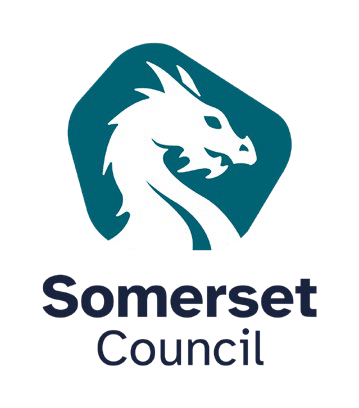 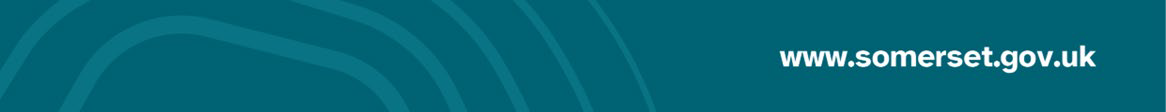 Review of Parking Changes – Somerset Road Area, FromeReview of Parking Changes – Somerset Road Area, FromeReview of Parking Changes – Somerset Road Area, FromeReview of Parking Changes – Somerset Road Area, FromeReview of Parking Changes – Somerset Road Area, Frome1.To allow us to attribute your comments to the right property, please confirm your address.To allow us to attribute your comments to the right property, please confirm your address.To allow us to attribute your comments to the right property, please confirm your address.To allow us to attribute your comments to the right property, please confirm your address.2.Thinking about the changes in Weymouth Road and the impact, do you think the parking situation in your road is nowThinking about the changes in Weymouth Road and the impact, do you think the parking situation in your road is nowThinking about the changes in Weymouth Road and the impact, do you think the parking situation in your road is nowThinking about the changes in Weymouth Road and the impact, do you think the parking situation in your road is now2.WorseAbout the SameBetterMuch Better2.Please circle onePlease circle one3.Thinking about the changes in the wider area/adjacent road do you think the parking situation is nowThinking about the changes in the wider area/adjacent road do you think the parking situation is nowThinking about the changes in the wider area/adjacent road do you think the parking situation is nowThinking about the changes in the wider area/adjacent road do you think the parking situation is now3.Much betterBetterAbout the SameWorse3.Please circle onePlease circle one4.Should the changes in Weymouth Road be made permanent should a similar scheme be considered for your road?Should the changes in Weymouth Road be made permanent should a similar scheme be considered for your road?Should the changes in Weymouth Road be made permanent should a similar scheme be considered for your road?Should the changes in Weymouth Road be made permanent should a similar scheme be considered for your road?4.YesNoNo4.Please circlePlease circle6.Please provide any further comments relating to parking in your area. Please continue on another sheet if necessary.NameNameEmailEmailReturn to Somerset Council, County Hall, The Crescent, Taunton, TA1 4DY or via email – parkingconsultation@somerset.gov.uk by Monday 4th September 2023Return to Somerset Council, County Hall, The Crescent, Taunton, TA1 4DY or via email – parkingconsultation@somerset.gov.uk by Monday 4th September 2023